Subject:	  RPE		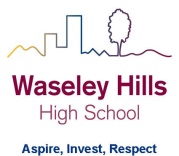 Teacher: Mrs Bradley and Miss BondYear:	8			Topic/theme: Hinduism Need help?HomeAccess+ https://facility.waseley.networcs.net/HAP/login.aspx?ReturnUrl=%2fhap (use your normal school username and password).Pupil and parent help page:  https://www.waseleyhills.worcs.sch.uk/coronavirus-independent-learning/help-for-parents-and-pupilsFancy showing your best work off?You can email a photo of you doing something great, or an example of your best piece of work to your Head of Year for our celebrations assemblies when we return.  Yr 7 please email Mrs Williams at jewilliams@waseleyhills.worcs.sch.uk Yr 8 please email Mrs Bridgeman at jbridgeman@waseleyhills.worcs.sch.ukYr 9 please email Mrs Bradley at kjbradley@waseleyhills.worcs.sch.ukYr 10 please email Mr Jones at djones@waseleyhills.worcs.sch.ukPlease keep your work organised in subjects as we are excited to see what you have achieved and reward you for it when we return.Lesson What you need to take from this lesson Resource to use or hyperlinkSuggested task 1Gandhi – life and beliefs Who was he? Key beliefs? Impact of these beliefs on his life and work?https://www.bbc.co.uk/bitesize/topics/zjkj382/articles/z4fwy9q Read the information and watch the clipFind out about Gandhi. Produce a fact-file on his life and some of his important beliefs. 2Gandhi and the concept of Ahimsa ahimsaNOUN(in the Hindu, Buddhist, and Jainist tradition) respect for all living things and avoidance of violence towards others.https://www.bbc.co.uk/teach/class-clips-video/history-ks3-gcse-gandhi/zjxhy9q  Watch the clip and research some of Gandhi’s protests. How did Gandhi put his beliefs into action? Clue - he believed in non-violence so how did he show this in his life/work? 3Ordinary Magic film – exploring some key Hindu beliefs and practicesRaised in the culture of India as a Hindu, 15-year-old Jeffery Moore is forced to start a whole new life with his Aunt in Canada, when his father dies. What are the cultural differences between Jeffery’s life in India and his new life in Canada? Consider; food/traditions/weather/customs etc. https://www.youtube.com/watch?v=RNs81MLYYBUAlso available on Amazon Prime As you are watching, try to reflect on some of the Hindu beliefs and practices covered so far during this unit. Gandhi and peaceful protest are also referred to – how does Jefferey follow in the footsteps of Gandhi? 4Ordinary Magic film– exploring some key Hindu beliefs and practicesRaised in the culture of India as a Hindu, 15-year-old Jeffery Moore is forced to start a whole new life with his Aunt in Canada, when his father dies. What are the cultural differences between Jeffery’s life in India and his new life in Canada? Consider; food/traditions/weather/customs etc. Continue watching the film. When you have watched the film make a list of some of the cultural differences. What happened when Jeffery arrived in Canada? What about the meal his Aunt cooked for him? How was his school in India different to his school in India? 5Hinduism word search – consolidation of key terms Karma/Reincarnation/Moksha/Puja/Samsara/Vedas/Mandir/Pyre/Hindu/Trimurtihttps://thewordsearch.com/maker Make a word search using at least 10 the key terms from this unit (I have included some for you) You can use a free online resource to do this or draw a grid on a piece of paper. Why not have a go at it afterwards! How will we assess you learning?Years 7 and 8: Pupils will be set an interactive quiz using this information on Show My Homework or asked to submit a piece of work such as a photograph of art work.Year 9 to 11: Pupils may be set an interactive quiz or a written task via Show My Homework.How will we assess you learning?Years 7 and 8: Pupils will be set an interactive quiz using this information on Show My Homework or asked to submit a piece of work such as a photograph of art work.Year 9 to 11: Pupils may be set an interactive quiz or a written task via Show My Homework.How will we assess you learning?Years 7 and 8: Pupils will be set an interactive quiz using this information on Show My Homework or asked to submit a piece of work such as a photograph of art work.Year 9 to 11: Pupils may be set an interactive quiz or a written task via Show My Homework.How will we assess you learning?Years 7 and 8: Pupils will be set an interactive quiz using this information on Show My Homework or asked to submit a piece of work such as a photograph of art work.Year 9 to 11: Pupils may be set an interactive quiz or a written task via Show My Homework.